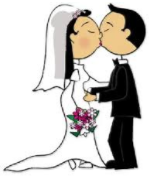 (VERBO)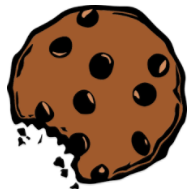 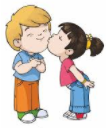 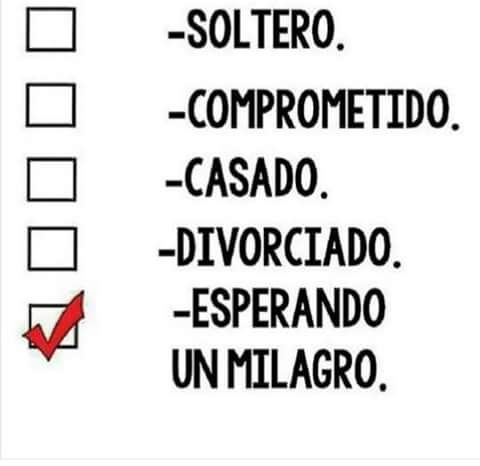 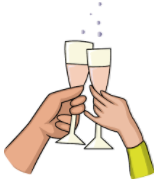 (VERBO)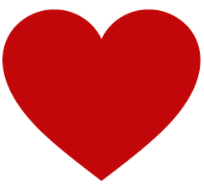 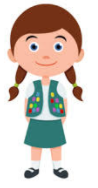 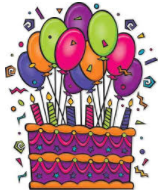 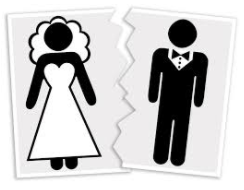 (VERBO)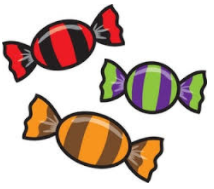 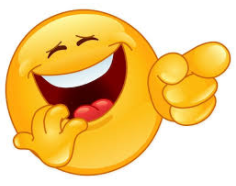 (VEBRO)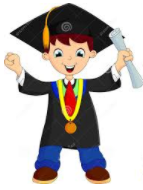 (VERBO)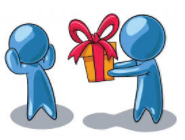 (VERBO)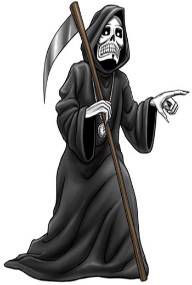 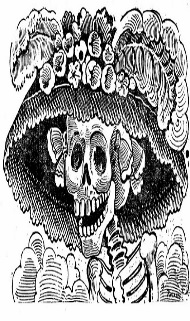 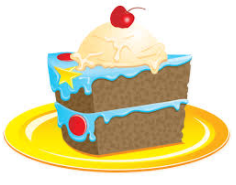 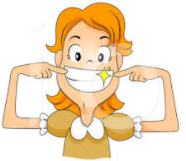 (VERBO)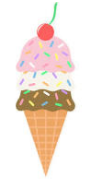 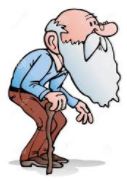 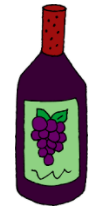 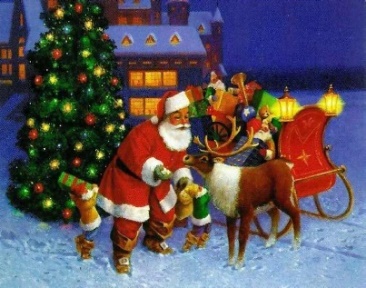 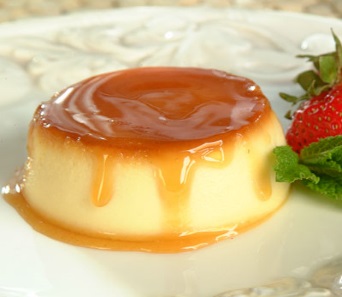 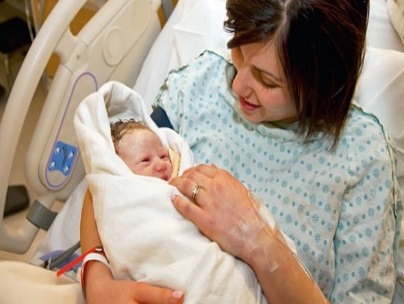 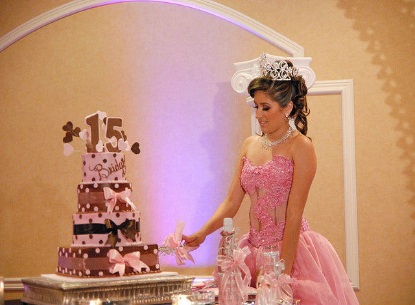 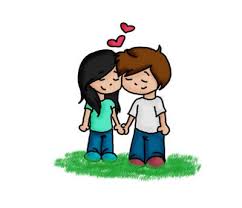 (VERBO)